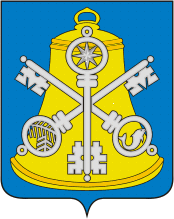 Собрание Корсаковского городского округаР   Е   Ш   Е   Н   И   ЕОт        29.08.2022    №  _ 164/08-53      . _ 53 - е__ заседание  __6-го__ созываВ соответствии со статьями 28, 35 Устава муниципального образования «Корсаковский городской округ» Сахалинской области» Собрание РЕШИЛО: Внести изменения в Регламент Собрания Корсаковского городского округа(далее-Регламент), утвержденный решением Собрания Корсаковского городского округа от 25.12.2018 № 65/12-17: Пункт 1 статьи 9 Регламента изложить в следующей редакции:«1.  Председатель Собрания избирается на первом заседании из числа депутатов открытым голосованием в порядке, предусмотренном статьей 47 Регламента.». Статью 12 Регламента изложить в следующей редакции:«1. Заместитель председателя Собрания избирается открытым голосованием из числа депутатов и подотчетен Собранию.       2. Заместитель председателя Собрания избирается по представлению председателя Собрания или по предложению депутатов на срок полномочий Собрания.      3. Прекращение полномочий заместителя председателя Собрания осуществляется по инициативе председателя Собрания или по предложению не менее чем одной трети от установленного числа депутатов в порядке, предусмотренном настоящим Регламентом для отзыва председателя Собрания.».Настоящее решение вступает в силу со дня его принятия. Разместить решение на сайте Собрания Корсаковского городского округа.4. Контроль за исполнением настоящего решения возложить на постоянную комиссию по Регламенту, нормотворчеству, местному самоуправлению и охране правопорядка (Белолипецкий В.В.).Председатель СобранияКорсаковского городского округа                                                                           Л.Д.  ХмызО внесении изменений в  Регламент Собрания Корсаковского городского округа, утвержденный решением Собрания Корсаковского городского округа от 25.12.2018 № 65/12-17